ANEXO II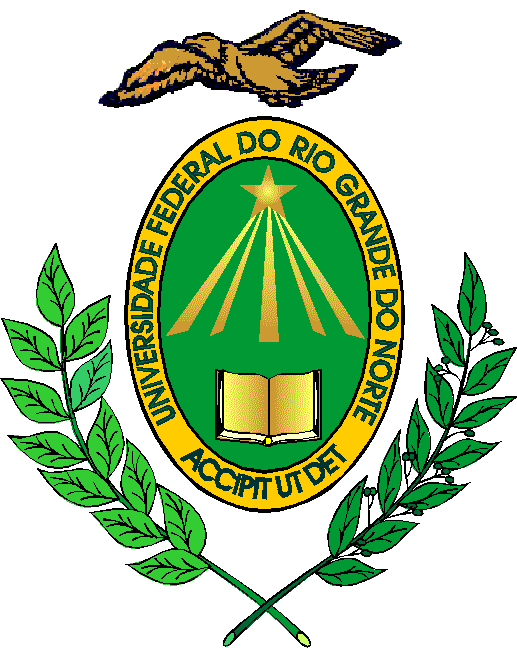 MINISTÉRIO DA EDUCAÇÃOUNIVERSIDADE FEDERAL DO RIO GRANDE DO NORTEPROGRAMA E RELAÇÃO DE TEMAS DA DIDÁTICA UNIDADE: DEPARTAMENTO DE ARTES - DEARTEndereço da Unidade: Av. Senador Salgado Filho, 3000, Campus Universitário, Lagoa Nova, Natal-RNCEP: 59078-970Fone: 3342-2340E-mail: dep.artes.ufrn@gmail.comEDITAL No:029/2019-PROGESPCARREIRA:( x ) MAGISTÉRIO SUPERIOR    (    ) MAGISTÉRIO EBTTÁREA DE CONHECIMENTOProgramação Visual/Design Gráfico-Editorial: Métodos e processos da Criação à produçãoPROGRAMA DO PROCESSO SELETIVO (PROVA ESCRITA) Conceitos e fundamentos do design editorial: desenvolvimento da área na história, sua terminologia, formatos, suportes e gêneros no campo editorial.Design gráfico-editorial e linguagem visual: projeto, seleção e organização de elementos gráficos em projetos editoriais.Design gráfico e editorial: projeto, métodos e processos.Análise gráfica: princípios, fundamentos e metodologia aplicada.Produção gráfica: princípios, fundamentos, técnicas e processos de produção e de reprodução de materiais gráficos, livros e periódicos.O campo editorial hoje: reflexão sobre a realidade regional (Nordeste; Rio Grande do Norte; demais regiões no Brasil).ATENÇÃO: PROVA ESCRITA APLICÁVEL SOMENTE SE ÁREA DE CONHECIMENTO TIVER MAIS DE 12 (DOZE) CANDIDATOS INSCRITOSRELAÇÃO DE TEMAS PARA PROVA DIDÁTICADesign visual e design editorial: abordagens metodológicas, métodos e processos aplicados ao desenvolvimento de projeto.Projeto de design editorial: criação e desenvolvimento de projeto visual com ênfase em mídias impressa e digital, utilizando elementos e técnicas digitais de composição.Design e produção gráfica - mídias impressa e digital: técnicas e processos.Design gráfico-editorial: aspectos sobre o projeto, uso de imagem, tipografia, diagramação e uso de softwares para desenho vetorial, de editoração eletrônica e de tratamento de imagem.Design gráfico e uso da tipografia em materiais impressos e digitais: a linguagem visual e aspetos técnicos de composição.Design, linguagem e análise gráfica: fundamentos, métodos e técnicas de análise.